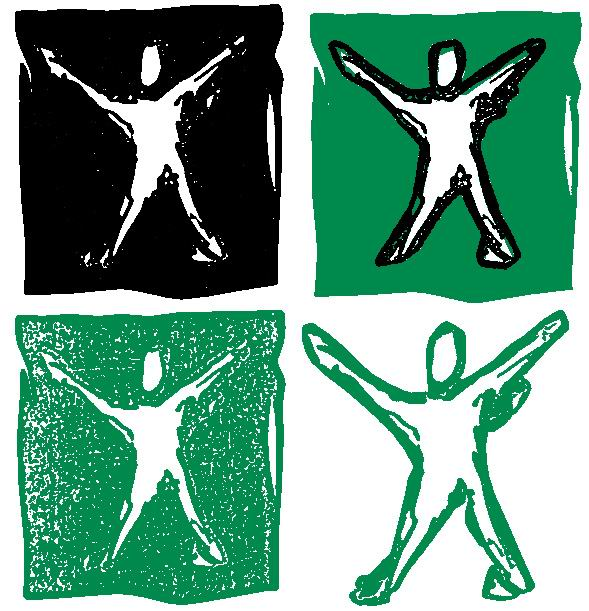 Finalité : rendre disponible l’accès à des sites historiques et archéologiques du Sahara, au grand public et aux scientifiques par la virtualisation1. choix d’un premier site expérimental2. établissement du plan de vol par l’ingénierie de DroneTalos (87)3. réalisation du vol et des prises de vue par ingénierie d’Agadez (Niger)4. transfert des images → opérateur en France de traitement des données pour mise en 3D5. transfert sur une plateforme webnotre association à un projet de scanner des sites archéologiques en Afrique (Niger) pour pouvoir les mettre à disposition des publics en visite virtuellece sont des sites très difficiles d'accès aussi bien par les condition matérielles que par la géopolitique, nous avons des opérateurs dans ce pays capable de fournir les données d'imagerie à partir de drone et donc de nous les envoyer pour traitement ici en Francece travail ensuite sera fait par une structure spécialisée dans l'archéologie en France et mis à disposition sur le net, mais aussi avec un casque de virtualité pour des "représentations dans les lycées collèges et autres manifestationsnotre finalité est de 